(3p.) Oblicz najmniejszą liczbę całkowitą spełniającą nierówność . Zakoduj odpowiedź. (3p.) Oblicz sumę wszystkich cyfr liczby naturalnej  . Zakoduj odpowiedź.(3p.) Liczby  są pierwiastkami wielomianu  Oblicz (3p.) Oblicz granicę ciągu . Zakoduj odpowiedź. (3p.) Rozwiąż równanie  (5p.) W trójkącie prostokątnym -dwusieczna kąta prostego, wysokość opuszczona z wierzchołka kąta prostego. Udowodnij, że:  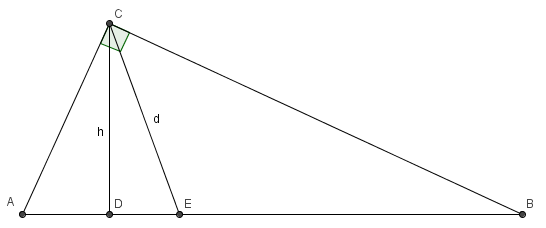 (6p.) W rombie ABCD wierzchołek a ma . Jeden z boków zawarty jest w prostej o równaniu . Punkt  jest środkiem symetrii rombu. Oblicz współrzędne wierzchołków i równanie okręgu wpisanego w ten romb. (6p.) Punkt  prosta przechodząca przez  i przecinająca osie w punktach , gdzie . Wyznacz równanie tej z rozważanych prostych   dla której pole trójkąta  jest minimalne.(5p.) Oblicz, ile jest parzystych liczb siedmiocyfrowych, w których zapisie dziesiętnym występuje dokładnie jedno zero i dokładnie jedna jedynka.